http://www.ias.cat/ca/contacta/727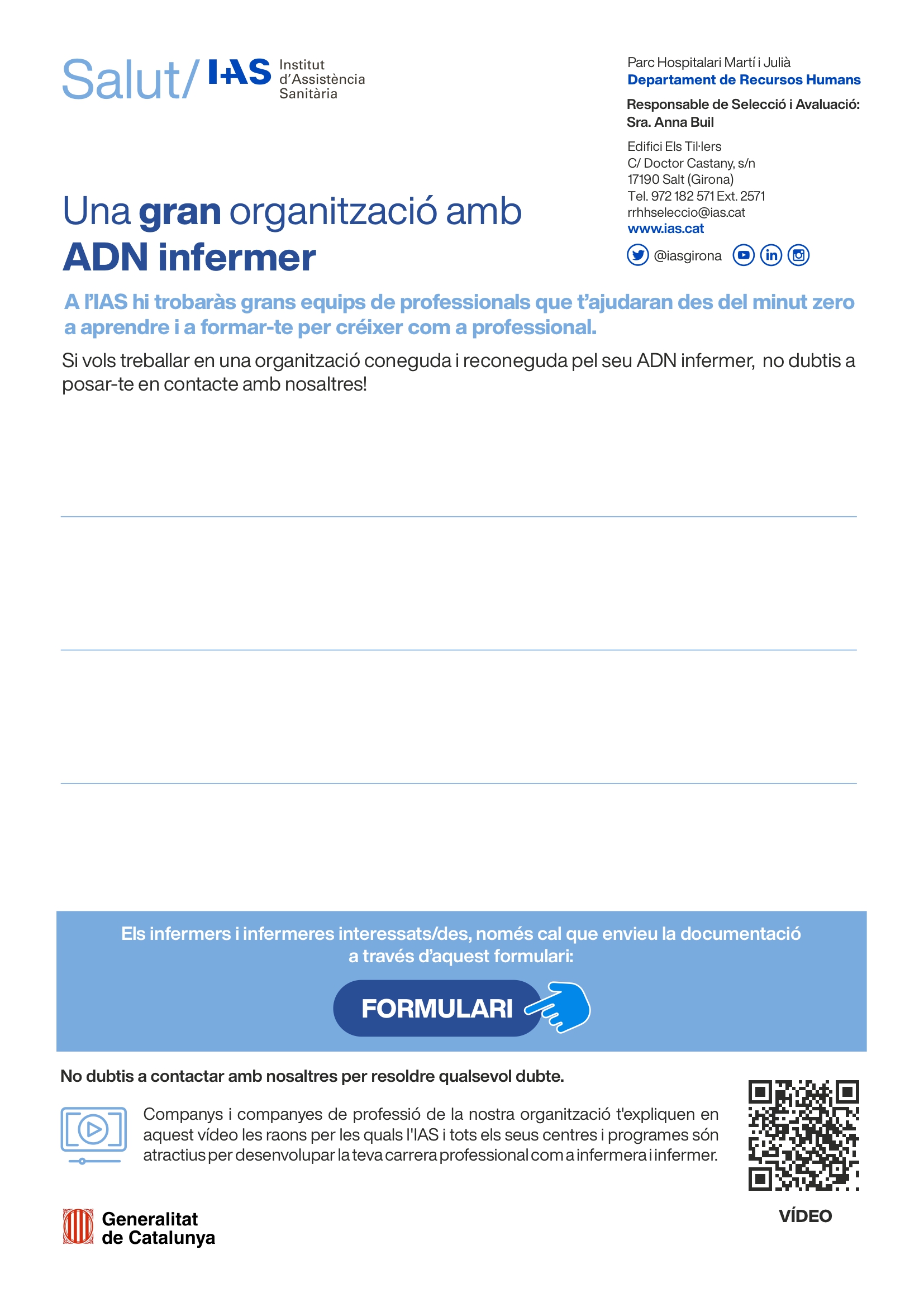 